Муниципальное бюджетное общеобразовательное учреждение«Средняя школа №45с углубленным изучением отдельных предметовестественнонаучной направленности»                                                                                        Приложение к ООП СОО, утверждённой приказом № 82 – од  от 30.08.2023       директор МБОУ СШ №45________________/Н.Н. РаклистоваПРОГРАММАкурса по выбору"Математика от простого к сложному" (11 класс)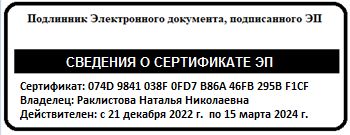 г.Тверь2023Планируемые результаты изучения учебного курса«Математика от простого к сложному» Планируемые результаты обучения представлены в Требованиях к уровню подготовки и задают систему итоговых результатов обучения, которых должны достигать все учащиеся, оканчивающие основную школу, и достижение которых является обязательным условием положительной аттестации ученика за курс основной школы.Эти требования структурированы по трем компонентам: «знать/понимать», «уметь», «использовать приобретенные знания и умения в практической деятельности и повседневной жизни». При этом последние два компонента представлены отдельно по каждому из разделов содержания.В результате изучения математикина ученик должен:знать/пониматьзначение математической науки для решения задач, возникающих в теории и практике; широту и в то же время ограниченность применения математических методов к анализу и исследованию процессов и явлений в природе и обществе;значение практики и вопросов, возникающих в самой математике для формирования и развития математической науки; историю развития понятия числа, создания математического анализа, возникновения и развития геометрии;универсальный характер законов логики математических рассуждений, их применимость во всех областях человеческой деятельности;вероятностный характер различных процессов окружающего мира.Алгебрауметь:выполнять арифметические действия, сочетая устные и письменные приемы, применение вычислительных устройств; находить значения корня натуральной степени, степени с рациональным показателем, логарифма, используя при необходимости вычислительные устройства; пользоваться оценкой и прикидкой при практических расчетах;проводить по известным формулам и правилам преобразования буквенных выражений, включающих степени, радикалы, логарифмы и тригонометрические функции;вычислять значения числовых и буквенных выражений, осуществляя необходимые подстановки и преобразования;использовать приобретенные знания и умения в практической деятельности и повседневной жизни для:практических расчетов по формулам, включая формулы, содержащие степени, радикалы, логарифмы и тригонометрические функции, используя при необходимости справочные материалы и простейшие вычислительные устройства;понимания взаимосвязи учебного предмета с особенностями профессий и профессиональной деятельности, в основе которых лежат знания по данному учебному предмету.Функции и графикиуметь:определять значение функции по значению аргумента при различных способах задания функции;строить графики изученных функций;описывать по графику поведение и свойства функций, находить по графику функции наибольшие и наименьшие значения;решать уравнения, простейшие системы уравнений, используя свойства функций и их графиков;использовать приобретенные знания и умения в практической деятельности и повседневной жизни для:описания с помощью функций различных зависимостей, представления их графически, интерпретации графиков;понимания взаимосвязи учебного предмета с особенностями профессий и профессиональной деятельности, в основе которых лежат знания по данному учебному предмету.Начала математического анализауметьвычислять производные и первообразные элементарных функций, используя справочные материалы; исследовать в простейших случаях функции на монотонность, находить наибольшие и наименьшие значения функций, строить графики многочленов и простейших рациональных функций с использованием аппарата математического анализа;вычислять в простейших случаях площади с использованием первообразной;использовать приобретенные знания и умения в практической деятельности и повседневной жизни для:решения прикладных задач, в том числе социально-экономических и физических, на наибольшие и наименьшие значения, на нахождение скорости и ускорения;понимания взаимосвязи учебного предмета с особенностями профессий и профессиональной деятельности, в основе которых лежат знания по данному учебному предмету.Уравнения и неравенствауметьрешать рациональные, показательные и логарифмические уравнения и неравенства, простейшие иррациональные и тригонометрические уравнения, их системы;составлять уравнения и неравенства по условию задачи;использовать для приближенного решения уравнений и неравенств графический метод;изображать на координатной плоскости множества решений простейших уравнений и их систем;использовать приобретенные знания и умения в практической деятельности и повседневной жизни для:построения и исследования простейших математических моделей;понимания взаимосвязи учебного предмета с особенностями профессий и профессиональной деятельности, в основе которых лежат знания по данному учебному предмету.Элементы комбинаторики, статистики и теории вероятностейуметьрешать простейшие комбинаторные задачи методом перебора, а также с использованием известных формул;вычислять в простейших случаях вероятности событий на основе подсчета числа исходов;иметь представление: о дискретных и непрерывных случайных величинах и распределениях, о независимости случайных величин; о математическом ожидании и дисперсии случайных величин; о нормальном распределении и примерах нормально распределённых случайных величин; понимать суть закона больших чисел и выборочного метода измерения вероятностей; иметь представление об условной вероятности и о полной вероятности, применять их в решении задач;использовать приобретенные знания и умения в практической деятельности и повседневной жизни для:анализа реальных числовых данных, представленных в виде диаграмм, графиков;анализа информации статистического характера;понимания взаимосвязи учебного предмета с особенностями профессий и профессиональной деятельности, в основе которых лежат знания по данному учебному предмету.Геометрияуметьраспознавать на чертежах и моделях пространственные формы; соотносить трехмерные объекты с их описаниями, изображениями;описывать взаимное расположение прямых и плоскостей в пространстве, аргументировать свои суждения об этом расположении;анализировать в простейших случаях взаимное расположение объектов в пространстве;изображать основные многогранники и круглые тела; выполнять чертежи по условиям задач;строить простейшие сечения куба, призмы, пирамиды; решать планиметрические и простейшие стереометрические задачи на нахождение геометрических величин (длин, углов, площадей, объемов);использовать при решении стереометрических задач планиметрические факты и методы;проводить доказательные рассуждения в ходе решения задач;исследования (моделирования) несложных практических ситуаций на основе изученных формул и свойств фигур;вычисления объемов и площадей поверхностей пространственных тел при решении практических задач, используя при необходимости справочники и вычислительные устройства;Финансовая математикауметь   понимать содержательный смысл термина “процент” как специального способа выражения доли величины; знать широту применения процентных вычислений в жизни;  применять формулы “простых” и “сложных” процентов, формулы массовой концентрации вещества, формулы процентного содержания вещества;   сочетать устные и письменные приёмы вычислений, использовать приёмы, рационализирующие вычисления. использовать приобретенные знания и умения в практической деятельности и повседневной жизни для:понимания взаимосвязи учебного предмета с особенностями профессий и профессиональной деятельности, в основе которых лежат знания по данному учебному предмету.ПЛАНИРУЕМЫЕ РЕЗУЛЬТАТЫ В ОСВОЕНИИ ШКОЛЬНИКАМИ УУД ПО ЗАВЕРШЕНИИ ОБУЧЕНИЯИзучение математики способствует формированию у учащихся личностных, метапредметных и предметных результатов обучения, соответствующих требованиям федерального государственного образовательного стандарта среднего общего образования.Личностными результатами изучения курса «Практикум по математике» в 11 классах является формирование следующих умений:развитие логического и критического мышления, культуры речи, способности к умственному эксперименту;умение контролировать процесс и результат учебной математической деятельности;формирование интеллектуальной честности и объективности, способности к преодолению мыслительных стереотипов, вытекающих из обыденного опыта;воспитание качеств личности, обеспечивающих социальную мобильность, способность принимать самостоятельные решения;формирование качеств мышления, необходимых для адаптации в современном информационном обществе;развитие интереса к математическому творчеству и математических способностей; умение ясно, точно, грамотно излагать свои мысли в устной и письменной речи, понимать смысл поставленной задачи, выстраивать аргументацию, приводить примеры и контрпримеры;креативность мышления, инициатива, находчивость, активность при решении математических задач.Предметными результатами изучения курса является формирование следующих умений:работать с математическим текстом (структурирование, извлечение необходимой информации), точно и грамотно выражать свои мысли в устной и письменной речи, применяя математическую терминологию и символику, использовать различные языки математики (словесный, символический, графический), развитие способности обосновывать суждения, проводить классификацию;владеть базовым понятийным аппаратом: иметь представление о числе, дроби, процентах, формирование представлений о статистических закономерностях в реальном мире и различных способах их изучения;выполнять арифметические преобразования рациональных выражений, применять их для решения учебных математических задач;правильно употреблять термины, связанные с различными видами чисел и способами их записи: целое, дробное, переход от одной формы записи к другой (например, проценты в виде десятичной дроби; выделение целой части из неправильной дроби); решать три основные задачи на дроби;сравнивать числа, упорядочивать наборы чисел, понимать связь отношений «больше», «меньше» с расположением точек на координатной прямой; находить среднее арифметическое нескольких чисел;владеть навыками вычисления по формулам, знать основные единицы измерения и уметь перейти от одних единиц измерения к другим в соответствии с условиями задачи;находить числовые значения буквенных выражений;применять изученные понятия, результаты и методы при решении задач из различных разделов курса.Метапредметными результатами изучения курсаявляются формирование следующих универсальных учебных действий (УУД).Регулятивные УУД:вносить коррективы и дополнения в составленные планы;вносят коррективы и дополнения в способ своих действий в случае расхождения эталона, реального действия и его продукта;выделять и осознавать то, что уже усвоено и что еще подлежит усвоению;осознавать качество и уровень усвоения;оценивать достигнутый результат;определять последовательность промежуточных целей с учетом конечного результата;составлять план и последовательность действий;ставить учебную задачу на основе соотнесения того, что уже известно и усвоено, и того, что еще не известно;принимать познавательную цель, сохраняют ее при выполнении учебных действий, регулируют весь - процесс их выполнения и четко выполняют требования познавательной задачи;самостоятельно формировать познавательную цель и строят действия в соответствии с ней.Познавательные УУД:уметь выбирать смысловые единицы текста и устанавливать отношения между ними;создавать структуру взаимосвязей смысловых единиц текста;выделять количественные характеристики объектов, заданных словами;выделять обобщенный смысл и формальную структуру задачи;уметь выводить следствия из имеющихся в условии задачи данных;анализировать условия и требования задачи;выбирать знаково-символические средства для построения модели;выражать смысл ситуации различными средствами (рисунки, символы, схемы, знаки);выражать структуру задачи разными средствами;выполнять операции со знаками и символами;выбирать, сопоставлять и обосновывать способы решения задачи;осуществлять поиск и выделение необходимой информации.Коммуникативные УУД:общаться и взаимодействовать с партнерами по совместной деятельности или обмену информации;уметь слушать и слышать друг друга;с достаточной полнотой и точностью выражать свои мысли в соответствии с задачами и условиями коммуникации;вступать в диалог, участвуют в коллективном обсуждении проблем, учатся владеть монологической и диалогической формами речи в соответствии с грамматическими и синтаксическими нормами родного языка;понимать возможность различных точек зрения, не совпадающих с собственной;проявлять готовность к обсуждению различных точек зрения и выработке общей (групповой) позиции;учиться устанавливать и сравнивать разные точки зрения, прежде чем принимать решение и делать выбор;учиться аргументировать свою точку зрения, спорить, отстаивать позицию невраждебным для оппонентов образом;учиться организовывать и планировать учебное сотрудничество с учителем и сверстниками;планировать общие способы работы;уметь (или развивают способность) брать на себя инициативу в организации совместного действия;уметь (или развивают способность) с помощью вопросов добывать недостающую информацию;работать в группе.Требования к уровню подготовленности учащихсяВ результате изучения курса «Практикум по математике» учащиеся должны уметь:вычислять значения корня, степени, логарифма;находить значения тригонометрических выражений;выполнять тождественные преобразования тригонометрических, иррациональных, показательных, логарифмических выражений;решать тригонометрические, иррациональные, показательные, логарифмические уравнения, неравенства, системы, включая с параметром и модулем, а также комбинирование типов аналитическими и функционально-графическими методами,строить графики элементарных функций, проводить преобразования графиков, используя изученные методы описывать свойства функций и уметь применять их при решении задач,применять аппарат математического анализа к решению задач;решать различные типы текстовых задач с практическим содержанием на проценты, движение, работу, концентрацию, смеси, сплавы, десятичную запись числа, на использование арифметической и геометрической прогрессии;уметь соотносить процент с соответствующей дробью;знать широту применения процентных вычислений в жизни, решать основные задачи на проценты, применять формулу сложных процентов;решать планиметрические задачи, связанные с нахождением площадей, линейных или угловых величин треугольников или четырехугольников;решать стереометрические задачи, содержащие разный уровень необходимых для решения обоснований и количество шагов в решении задач, включенных в часть I и часть II экзаменационной работы, часто требующие построения вспомогательных элементов и сечений, сопровождаемых необходимыми доказательствами;производить прикидку и оценку результатов вычислений;при вычислениях сочетать устные и письменные приемы, использовать приемы, рационализирующие вычисления.    2. СОДЕРЖАНИЕ КУРСАТема №1. Вычисления и преобразования, чтение графиков и диаграмм (6 ч) Преобразования алгебраических выражений, действия с корнями и иррациональными выражениями. Понятие и свойства степени с действительным показателем Тригонометрические выражения. Основные формулы тригонометрии. Понятие и свойства логарифма. Вычисления и преобразования по данным формулам. Чтение графиков и диаграмм.Тема №2. Уравнения, неравенства и их системы (10 ч.)Линейные уравнения и неравенства. Квадратные уравнения и неравенства. Кубические уравнения и неравенства. Рациональные уравнения и неравенства. Иррациональные уравнения и неравенства. Показательные уравнения и неравенства. Логарифмические уравнения и неравенства. Тригонометрические уравнения и неравенства. Системы. Тема №3. Текстовые задачи (5 ч.)Задачи на движение. Задачи на работу. Задачи на десятичную запись числа. Задачи на проценты. Задачи на концентрацию, смеси и сплавы. Практико-ориентированные задачи.Тема № 4. Основные вопросы планиметрии (4 ч.) Решение прямоугольного треугольника. Решение равнобедренного треугольника. Треугольники общего вида. Параллелограммы.Трапеция. Центральные и вписанные углы.Касательная, хорда, секущая. Вписанные окружности. Описанные окружности. Многоугольники. Тема № 5. Основные вопросы стереометрия (5 ч.)Куб.Прямоугольный параллелепипед. Элементы составных многогранников. Площадь поверхности составного многогранника. Объем составного многогранника. Призма. Пирамида. Комбинации тел. Цилиндр. Конус. Шар. Сечения. Расстояния между прямыми и плоскостями. Расстояние от точки до прямой и плоскости. Углы между плоскостями. Угол между прямой и плоскостью. Углы между скрещивающимися прямыми.Тема № 6. Элементы комбинаторики, статистики. вероятности (4 ч.)Классическое определение вероятности. Теоремы о вероятностях событий. Треугольник Паскаля. Бином Ньютона.Тематическое планирование с указанием количества часов, отводимых на освоение каждой темы.№ п/п№ занятия в темеТема занятия№ п/п№ занятия в темеТема занятияКол-во часовВычисления и преобразования, чтение графиков и диаграмм.Вычисления и преобразования, чтение графиков и диаграмм.Вычисления и преобразования, чтение графиков и диаграмм.6 часов6 часов11Преобразования алгебраических выражений, действия с корнями и иррациональными выражениями.122Тригонометрические выражения. Основные формулы тригонометрии.133Понятие и свойства степени с действительным показателем.144Понятие и свойства логарифма.155Вычисления и преобразования по данным формулам.166Чтение графиков и диаграмм.1Уравнения и системы уравнений.Уравнения и системы уравнений.Уравнения и системы уравнений.10 часа10 часа71Линейные, квадратные, дробно-рациональные уравнения и неравенства.18-92-3Иррациональные уравнения и неравенства.210-114-5Показательные уравнения и неравенства.212-136-7Логарифмические уравнения и неравенства.2148Тригонометрические уравнения.115-169-10Системы уравнений2Текстовые задачиТекстовые задачиТекстовые задачи5 часа5 часа17-181-2Задачи на проценты, сплавы и  смеси.2193Задачи на движение. 120-214-5Задачи на работу..2Основные вопросы планиметрииОсновные вопросы планиметрииОсновные вопросы планиметрии4 часа4 часа221Планиметрические задачи на нахождение геометрических величин (длин, углов).1232Планиметрические задачи на нахождение геометрических величин (площадей).124-253-4Задачи на квадратной решётке.2Основные вопросы стереометрииОсновные вопросы стереометрииОсновные вопросы стереометрии5 часов5 часов261Пирамида. Площадь поверхности и объём пирамиды.1272Призма. Площадь поверхности и объём призмы.1283Цилиндр. Площадь поверхности и объём цилиндра.1294Конус. Площадь поверхности и объём конуса.1305Сфера и шар. Площадь сферы и объем шара.1Элементы комбинаторики, статистики, вероятности.Элементы комбинаторики, статистики, вероятности.Элементы комбинаторики, статистики, вероятности.4 часа4 часа311Классическая вероятность1322Статистика, теоремы о вероятностных событиях.133-343-4Вероятности сложных событий2